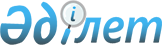 О внесении изменений в решение районного маслихата от 20 декабря 2012 года № 9-2 "О районном бюджете на 2013-2015 годы"Решение Жылыойского районного маслихата Атырауской области от 11 декабря 2013 года № 17-4. Зарегистрировано Департаментом юстиции Атырауской области 12 декабря 2013 года № 2810      Примечание РЦПИ:

      В тексте сохранена авторская орфография и пунктуация.



      В соответствии с Бюджетным кодексом Республики Казахстан от 4 декабря 2008 года, подпунктом 1)) пункта 1 статьи 6 Закона Республики Казахстан от 23 января 2001 года "О местном государственном управлении и самоуправлении в Республике Казахстан" и рассмотрев предложение акимата района об уточнении районного бюджета на 2013-2015 год, районный маслихат на XVII сессии РЕШИЛ:



      1. Внести в решение районного маслихата от 20 декабря 2012 года № 9-2 "О районном бюджете на 2013-2015 годы" (зарегистрированное в реестре государственной регистрации нормативных правовых актов за № 2674, опубликованное в газете "Кең Жылыой" от 24 января 2013 года) следующие изменения:



      в пункте 1:

      цифры "10 225 071" заменить цифрами "9 853 068";

      цифры "965 597" заменить цифрами "602 647";

      цифры "10 291 482" заменить цифрами "9 919 479".



      2. Приложения 1, 4 изложить в новой редакции согласно приложениям 1, 2 к настоящему решению.



      3. Настоящее решение вводится в действие с 1 января 2013 года.      Председатель ХVІІ сессии

      районного маслихата                        Балжигитов А.      Секретарь районного маслихата              Кенганов М.

Приложение 1 к решению XVІІ 

сессии районного маслихата  

от 11 декабря 2013 года № 17-4 Уточненный бюджет на 2013 год

Приложение 2 к решению XVІІ 

сессии районного маслихата  

от 11 декабря 2013 года № 17-4 Предельные суммы финансирования аппарата акима города районного значения, села, сельского, поселкового округа на 2013 годПродолжение таблицы
					© 2012. РГП на ПХВ «Институт законодательства и правовой информации Республики Казахстан» Министерства юстиции Республики Казахстан
				КатегорияКатегорияКатегорияКатегорияСумма, тысяча тенгеКлассКлассКлассСумма, тысяча тенгеПодклассПодклассСумма, тысяча тенгеНаименованиеСумма, тысяча тенгеІ. Доходы98530681Налоговые поступления920403501Подоходный налог18169592Индивидуальный подоходный налог181695903Социальный налог13998981Социальный налог139989804Налоги на собственность58658041Налоги на имущество55993163Земельный налог445264Налог на транспортные средства2206025Единый земельный налог136005Внутренние налоги на товары, работы и услуги938712Акцизы135073Поступления за использование природных и других ресурсов527354Сборы за ведение предпринимательской и профессиональной деятельности256545Налог на игорный бизнес197507Прочие налоги4711Прочие налоги47108Обязательные платежи, взимаемые за совершение юридически значимых действий и (или) выдачу документов уполномоченными на то государственными органами или должностными лицами270321Государственная пошлина270322Неналоговые поступления2246101Доходы от государственной собственности120745Доходы от аренды имущества, находящегося в государственной собственности72139Плата за сервитут по земельным участкам, находящихся в коммунальной собственности486104Штрафы, пеня, санкции, взыскания, налагаемые государственными учреждениями, финансируемыми из государственного бюджета, а также содержащимися и финансируемыми из бюджета (сметы расходов) Национального Банка Республики Казахстан1851Штрафы, пеня, санкции, взыскания, налагаемые государственными учреждениями, финансируемыми из государственного бюджета, а также содержащимися и финансируемыми из бюджета (сметы расходов) Национального Банка Республики Казахстан, за исключением поступлений от организаций нефтяного сектора18506Прочие неналоговые поступления102021Прочие неналоговые поступления102023Поступления от продажи основного капитала2389203Продажа земли и нематериальных активов238921Продажа земли167452Продажа нематериальных активов71474Поступления трансфертов60264702Трансферты из вышестоящих органов государственного управления6026472Поступления трансфертов из областного бюджета6026475Погашение бюджетных кредитов3301Погашение бюджетных кредитов331Погашение бюджетных кредитов, выданных из государственного бюджета33Функциональная группаФункциональная группаФункциональная группаФункциональная группаСумма, тысяча тенгеАдминистратор бюджетных программАдминистратор бюджетных программАдминистратор бюджетных программСумма, тысяча тенгеПрограммаПрограммаСумма, тысяча тенгеНаименованиеСумма, тысяча тенгеІІ. Расходы991947901Государственные услуги общего характера243355112Аппарат маслихата района (города областного значения)16398001Услуги по обеспечению деятельности маслихата района (города областного значения)16068003Капитальные расходы государственного органа330122Аппарат акима района (города областного значения)69295001Услуги по обеспечению деятельности акима района (города областного значения)61854003Капитальные расходы государственного органа7441123Аппарат акима района в городе, города районного значения, поселка, села, сельского округа122815001Услуги по обеспечению деятельности акима района в городе, города районного значения, поселка, села, сельского округа108283022Капитальные расходы государственного органа14532459Отдел экономики и финансов района (города областного значения)34847010Приватизация, управление коммунальным имуществом, постприватизационная деятельность и регулирование споров, связанных с этим336001Услуги по реализации государственной политики в области исполнения бюджета района (города областного значения) и управления коммунальной собственностью района (города областного значения)Проведение оценки имущества в целях налогообложения33300015Капитальные расходы государственного органа121102Оборона7466122Аппарат акима района (города областного значения)7466005Мероприятия в рамках исполнения всеобщей воинской обязанности746603Общественный порядок, безопасность, правовая, судебная, уголовно-исполнительная деятельность6863458Отдел жилищно-коммунального хозяйства, пассажирского транспорта и автомобильных дорог района (города областного значения)6863021Обеспечение безопасности дорожного движения в населенных пунктах686304Образование2748745123Аппарат акима района в городе, города районного значения, поселка, села, сельского округа393363004Обеспечение деятельности организаций дошкольного воспитания и обучения221639041Реализация государственного заказа в дошкольных организациях образования171724471Отдел образования, физической культуры и спорта района (города областного значения)2205907004Общеобразовательное обучение2081362005Дополнительное образование для детей и юношества124545471Отдел образования, физической культуры и спорта района (города областного значения)149475009Приобретение и доставка учебников, учебно-методических комплексов для государственных учреждений образования района (города областного значения)32174010Проведение школьных олимпиад, внешкольных мероприятий и конкурсов районного (городского) масштаба856020Ежемесячная выплата денежных средств опекунам (попечителям) на содержание ребенка-сироты (детей-сирот), и ребенка (детей), оставшегося без попечения родителей14793023Обеспечение оборудованием, программным обеспечением детей-инвалидов, обучающихся на дому5274050Содержание вновь вводимых объектов образования1000067Капитальные расходы подведомственных государственных учреждений и организаций9537806Социальная помощь и социальное обеспечение141986451Отдел занятости и социальных программ района (города областного значения)113481002Программа занятости44286005Государственная адресная социальная помощь1347006Оказание жилищной помощи522007Социальная помощь отдельным категориям нуждающихся граждан по решениям местных представительных органов4460010Материальное обеспечение детей-инвалидов, воспитывающихся и обучающихся на дому4445014Оказание социальной помощи нуждающимся гражданам на дому20597016Государственные пособия на детей до 18 лет30074017Обеспечение нуждающихся инвалидов обязательными гигиеническими средствами и предоставление услуг специалистами жестового языка, индивидуальными помощниками в соответствии с индивидуальной программой реабилитации инвалида7750451Отдел занятости и социальных программ района (города областного значения)28505001Услуги по реализации государственной политики на местном уровне в области обеспечения занятости и реализации социальных программ для населения24926011Оплата услуг по зачислению, выплате и доставке пособий и других социальных выплат959021Капитальные расходы государственного органа262007Жилищно-коммунальное хозяйство395768458Отдел жилищно-коммунального хозяйства, пассажирского транспорта и автомобильных дорог района (города областного значения)11815003Организация сохранения государственного жилищного фонда1680004Обеспечение жильем отдельных категорий граждан2955033Проектирование, развитие, обустройство и (или) приобретение инженерно-коммуникационной инфраструктуры7180472Отдел строительства, архитектуры и градостроительства района (города областного значения)41000003Проектирование, строительство и (или) приобретение жилья коммунального жилищного фонда41000458Отдел жилищно-коммунального хозяйства, пассажирского транспорта и автомобильных дорог района (города областного значения)117073012Функционирование системы водоснабжения и водоотведения5847026Организация эксплуатации тепловых сетей, находящихся в коммунальной собственности районов (городов областного значения)93784029Развитие системы водоснабжения и водоотведения17442123Аппарат акима района в городе, города районного значения, поселка, села, сельского округа137163008Освещение улиц населенных пунктов55031009Обеспечение санитарии населенных пунктов73313011Благоустройство и озеленение населенных пунктов8819458Отдел жилищно-коммунального хозяйства, пассажирского транспорта и автомобильных дорог района (города областного значения)88717016Обеспечение санитарии населенных пунктов87019018Благоустройство и озеленение населенных пунктов169808Культура, спорт, туризм и информационное пространство158327455Отдел культуры и развития языков района (города областного значения)78529003Поддержка культурно-досуговой работы78529471Отдел образования, физической культуры и спорта района (города областного значения)5285014Проведение спортивных соревнований на районном (города областного значения) уровне1081015Подготовка и участие членов сборных команд района (города областного значения) по различным видам спорта на областных спортивных соревнованиях4204455Отдел культуры и развития языков района (города областного значения)48497006Функционирование районных (городских) библиотек48497456Отдел внутренней политики района (города областного значения)2000005Услуги по проведению государственной информационной политики через телерадиовещание2000455Отдел культуры и развития языков района (города областного значения)12234001Услуги по реализации государственной политики на местном уровне в области развития языков и культуры8672010Капитальные расходы государственного органа2645032Капитальные расходы подведомственных государственных учреждений и организаций917456Отдел внутренней политики района (города областного значения)11782001Услуги по реализации государственной политики на местном уровне в области информации, укрепления государственности и формирования социального оптимизма граждан8862006Капитальные расходы государственного органа292009Топливно-энергетический комплекс и недропользование1107458Отдел жилищно-коммунального хозяйства, пассажирского транспорта и автомобильных дорог района (города областного значения)1107019Развитие теплоэнергетической системы110710Сельское, водное, лесное, рыбное хозяйство, особо охраняемые природные территории, охрана окружающей среды и животного мира, земельные отношения82817459Отдел экономики и финансов района (города областного значения)1332099Реализация мер по оказанию социальной поддержки специалистов1332462Отдел сельского хозяйства района (города областного значения)12865001Услуги по реализации государственной политики на местном уровне в сфере сельского хозяйства10194006Капитальные расходы государственного органа2671473Отдел ветеринарии района (города областного значения)13818001Услуги по реализации государственной политики на местном уровне в сфере ветеринарии9355003Капитальные расходы государственного органа2063007Организация отлова и уничтожения бродячих собак и кошек2400463Отдел земельных отношений района (города областного значения)11553001Услуги по реализации государственной политики в области регулирования земельных отношений на территории района (города областного значения)9813007Капитальные расходы государственного органа1740473Отдел ветеринарии района (города областного значения)43249011Проведение противоэпизоотических мероприятий4324911Промышленность, архитектурная, градостроительная и строительная деятельность23301472Отдел строительства, архитектуры и градостроительства района (города областного значения)23301001Услуги по реализации государственной политики в области строительства, архитектуры и градостроительства на местном уровне21321015Капитальные расходы государственного органа198013Прочие358730469Отдел предпринимательства района (города областного значения)1596001Услуги по реализации государственной политики на местном уровне в области развития предпринимательства и промышленности1230004Капитальные расходы государственного органа366123Аппарат акима района в городе, города районного значения, поселка, села, сельского округа15372040Реализация мер по содействию экономическому развитию регионов в рамках Программы "Развитие регионов"15372459Отдел экономики и финансов района (города областного значения)21454012Резерв местного исполнительного органа района (города областного значения)21454458Отдел жилищно-коммунального хозяйства, пассажирского транспорта и автомобильных дорог района (города областного значения)294900001Услуги по реализации государственной политики на местном уровне в области жилищно-коммунального хозяйства, пассажирского транспорта и автомобильных дорог10507013Капитальные расходы государственного органа2403044Текущее обустройство моногородов в рамках Программы развития моногородов на 2012-2020 годы7060065Формирование или увеличение уставного капитала14000085Реализация бюджетных инвестиционных проектов в рамках Программы развития моногородов на 2012-2020 годы260930471Отдел образования, физической культуры и спорта района (города областного значения)25408001Услуги по обеспечению деятельности отдела образования, физической культуры и спорта24400018Капитальные расходы государственного органа100814Обслуживание долга1459Отдел экономики и финансов района (города областного значения)1021Обслуживание долга местных исполнительных органов по выплате вознаграждений и иных платежей по займам из областного бюджета115Трансферты5750981459Отдел экономики и финансов района (города областного значения)5750981006Возврат неиспользованных (недоиспользованных) целевых трансфертов43628007Бюджетные изъятия570735316Погашение займов32459Отдел экономики и финансов района (города областного значения)32005Погашение долга местного исполнительного органа перед вышестоящим бюджетом32III. Чистое бюджетное кредитование128597Бюджетные кредиты12859710Сельское, водное, лесное, рыбное хозяйство, особо охраняемые природные территории, охрана окружающей среды и животного мира, земельные отношения2597459Отдел экономики и финансов района (города областного значения)2597004Бюджетные кредиты для реализации мер социальной поддержки специалистов259713Прочие126000469Отдел предпринимательства района (города областного значения)126000008Содействие развитию предпринимательства в моногородах126000Код программыКод программыгород КульсарыКосчагилЖана-КаратонАккизтогайНаименование бюджетных программгород КульсарыКосчагилЖана-КаратонАккизтогай123001Аппарат акима района в городе, города районного значения, поселка, села, сельского округа30477119911542212127123022Капитальные расходы государственного органа2902177121171785123004Поддержка организаций дошкольного воспитания и обучения221639000123008Освещение улиц населенных пунктов393840122821215123009Обеспечение санитарии населенных пунктов51316380047003500123011Благоустройство и озеленение населенных пунктов80700649100123040Реализация мер по содействию экономическому развитию регионов в рамках Программы "Развитие регионов"0356139481025123041Реализация государственного образовательного заказа в дошкольных организациях образования171724Всего525512211233911819752Код программыКод программыКод программыКара-арнаЖемМайкумгенВсегоНаименование бюджетных программКара-арнаЖемМайкумгенВсего123001Аппарат акима района в городе, города районного значения, поселка, села, сельского округаАппарат акима района в городе, города районного значения, поселка, села, сельского округа141861335910721108283123022Капитальные расходы государственного органаКапитальные расходы государственного органа18301880224714532123004Поддержка организаций дошкольного воспитания и обученияПоддержка организаций дошкольного воспитания и обучения000221639123008Освещение улиц населенных пунктовОсвещение улиц населенных пунктов1550600055031123009Обеспечение санитарии населенных пунктовОбеспечение санитарии населенных пунктов35003500299773313123011Благоустройство и озеленение населенных пунктовБлагоустройство и озеленение населенных пунктов0008819123040Реализация мер по содействию экономическому развитию регионов в рамках Программы "Развитие регионов"Реализация мер по содействию экономическому развитию регионов в рамках Программы "Развитие регионов"20991948279115372123041Реализация государственного образовательного заказа в дошкольных организациях образованияРеализация государственного образовательного заказа в дошкольных организациях образования171724ВсегоВсего231652128718756668713